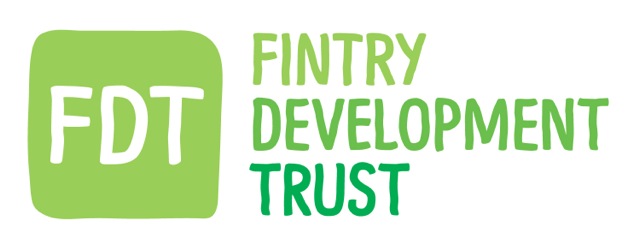 DATE :     01.11.17                LOCATION:          HQ                     TIME: 7.30pmInformation to be separately minuted:Objections to be recorded:Date of Next MeetingDIRECTORS & STAFFPresentApologiesDavid Howell (Chair)YGordon Cowtan ( Treasurer )YHolly O'DonnellYHugh EdmondsYIain FrazerYStuart HigginsYGordon MurrayYJamie Pearson (FCC Chair)YMatthew Black ( Sen. Energy Advisor)YKayt Howell (Manager)YOther Guest.Agenda Item No.Summary DiscussionDecisionAction.1. Dunmore GardensMB reported on the progress on the ASHP district heating proposals .HOD preparing draft risk assessment for Board discussion at the next meetingMB GC HOD KHSH dicussed the potential issues re warranty 2. Financial report GC discussed the report forwarded to the BoardAwaiting recent income figures . GC to inform Board.GCGC reported on the negotiations with FalckGC to send confirmation email of discussion.GCGC & MB presented the ongoing issues with Balgair finances.Remedial works are well underway. MB to keep Board up to speed.GC MB3. BalgairThe Board discussed the considerable issues with the heat sales figures and the remedial work program.MB to report back following contractors and consultant onsite visits.MB GCMB reported on his contact with the design consultant regarding the system reportMB4. SMART Fintry updateGC & MB reported on project progress and the aim for 1st draft report by Jan 18.Team to keep board up to date on progress and the development of year 3 proposals.GC MB KHBoard discussed the potential for year 3 funding and the development of the project.GC reported on the October conference which was a very well received event Board discussed the visit from the Chair of Ofgem – David Gray5 CCF applicationMB & KH outlined the application previously forwarded to the Board,The application is for expanding energy efficiency measures , climate change literacy and woodland development.The Board is supportive of the content and awaits decision on application.MB GC KH6.AGMThe Board discussed the preparations for this years AGM Date expected to be Wed 31st JanuaryAuditors due next week to prepare accountsGC KH MB & Board7. AOB Grant request All grants have been suspended until financial circumstances improve.